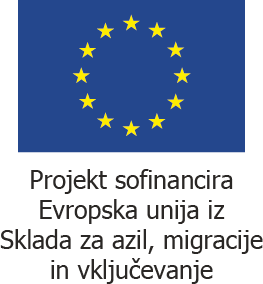 Urad Vlade Republike Slovenije za oskrbo in integracijo migrantov objavlja izid javnega razpisa, št. 430-23/2019, za izvajanje projekta Pomoč pri integraciji oseb z mednarodno zaščito, objavljenega v Uradnem listu Republike Slovenije št. 26/2019 z dne 26. 4. 2019, pod objavo Ob-2008/19, in na spletni strani Urada Vlade Republike Slovenije za oskrbo in integracijo migrantov.Ime oziroma naziv in sedež naročnikaUrad Vlade Republike Slovenije za oskrbo in integracijo migrantov, Cesta v Gorice 15, 1000 Ljubljana.Predmet javnega razpisaPredmet javnega razpisa je program » Pomoč pri integraciji oseb s priznano mednarodno zaščito«, s katerim se osebam z mednarodno zaščito ter članom njihovih družin (državljanom tretjih držav) v prvih treh letih od pridobitve statusa, zagotovi program pomoči, s katerim bo omogočena celostna obravnava. Program predvideva izvedbo orientacijskega programa, operativne pomoči pri reševanju življenjskih situacij ter različnih  integracijskih aktivnosti in učne pomoči.Izid javnega razpisa, izbrani prijavitelj ter vrednost izbranega projektaZa izvedbo projekta po predmetnem javnem razpisu je bila izbrana vloga prijavitelja Društva Odnos in Slovenske filantropije v vrednosti 359.889,11 EUR.Vir sredstev, iz katerih se projekt financira:Sredstva za izvedbo predmetnega projekta so zagotovljena iz sredstev Sklada za azil, migracije in vključevanje ter sredstev proračuna RS – slovenske udeležbe.Urad Vlade Republike Slovenije za oskrbo in integracijo migrantov